ZAŁĄCZNIK NR 1 do REGULAMINU KONKURSU WOKALNEGO „KOCHAM ŚPIEWAĆ POLSKIE PIOSENKI”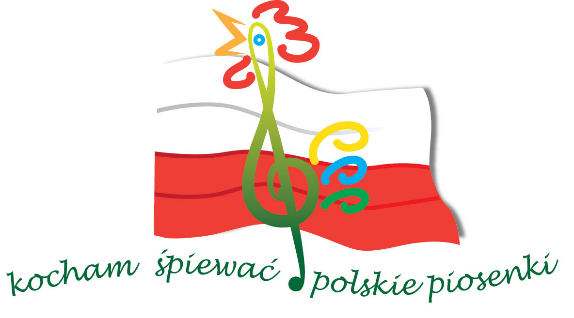 WYPEŁNIAMY KOMPUTEROWOKARTA ZGŁOSZENIAGIMNAZJALISTYDo udziału w konkursie PROSZĘ O DOŁĄCZENIE DO ZGŁOSZENIA PODKŁADÓW DO UTWORÓW UCZESTNIKA……………………………………………………………...                                      ……………………………………………………………   Data                                                                                                                  Podpis zgłaszającegoImię i nazwisko UczestnikaAdresWiek gimnazjalistyDane Instytucji zgłaszającej:Nazwa Instytucji,Adres do korespondencjiImię i nazwisko opiekuna Telefon kontaktowyImię i nazwisko instruktora Telefon kontaktowy Tytuły piosenekorazCzas ich trwaniaAutorzy tekstów, kompozytorzy lub nazwisko wykonawcyPotrzeby techniczne